ФГБОУ ВО «Ставропольский государственный медицинский университет»Министерства здравоохранения Российской ФедерацииМинистерство здравоохранения Ставропольского краяСтуденческое научное обществоСовет молодых ученых и специалистов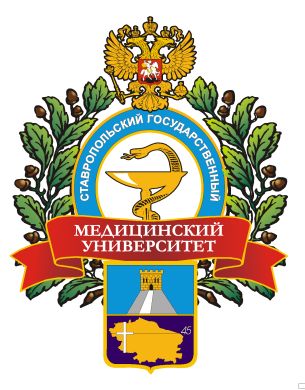 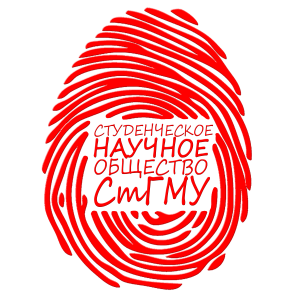 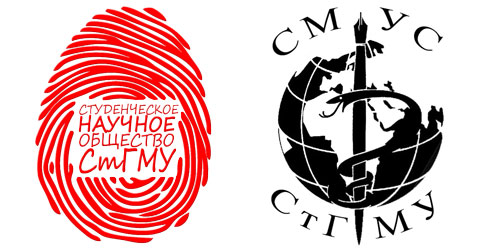 Международный молодёжный форум «Неделя науки – 2020» 23-27 ноября 2020 годаНаучные направления форумаВнутренние болезниХирургияАкушерство и гинекологияПедиатрия и детские инфекционные заболевания СтоматологияПатологическая анатомия и судебная медицинаПроблемы  профилактической  медицины  и  здоровьесбережения  молодёжиРегенеративная медицина и имплантологияВосстановительная медицина, спортивная медицина, лечебная физкультура, курортология и физиотерапияФармакология, клиническая фармакология, фармацияФундаментальное и медико-биологическое направлениеОбщественное здоровье и социально-экономические наукиКлиническая психология и социология медициныАктуальные вопросы философии и биоэтикиК участию приглашаются:студенты и молодые ученые (до 35 лет) медицинских вузов и профильных факультетов университетов, а также научных и медицинских организаций России и зарубежья.Формы участия: доклад (в режиме online) с публикацией статьи,электронный стендовый доклад (E-Poster) с публикацией статьи,только публикация статьи.Программа форума будет составлена на основании заявок участников. Электронная регистрация участников на официальном сайте СтГМУ является обязательной.Для регистрации заявки необходимо заполнить онлайн форму и прикрепить тезисы в разделе «Научные мероприятия СНО и СМУС» ‒ Международный молодёжный форум «Неделя науки – 2020» до 10 ноября 2020 года. Внимание! Так как текст работы копируется в соответствующее поле регистрационной формы, никаких требований к размеру шрифта, междустрочным интервалам, отступам, полям и т.п. не предъявляется. Объем текста не должен превышать 6000 знаков с пробелами.К участию в конкурсах допускаются научно-исследовательские работы, выполненные студентами и/или молодыми учеными, либо при их непосредственном участии.Внимание! К выступлению будут допущены только работы, получившие положительную оценку экспертного совета.По итогам работы форума будет издан сборник материалов (ISBN, индекс научного цитирования РИНЦ). В сборник будут включены работы, получившие одобрение редакционной коллегии. Текст не будет подвергнут редактированию.Работы, оформленные с нарушением требований к оформлению или после окончания срока приема заявок на участие, не получившие положительной рецензии при проведении независимой экспертизы, к публикации не принимаются.Электронная версия сборника материалов форума будет доступна на официальном сайте СтГМУ (http://stgmu.ru) в разделе «Научные мероприятия СНО и СМУС» и на elibrary.ru. Участие в форуме и публикация на бесплатной основе. С уважением, оргкомитет Приложение 1Технические требования к оформлению печатных работдля публикации в сборнике материалов Международного молодёжного форума «Неделя науки – 2020»К печати принимаются научно-исследовательские работы, выполненные студентами и/или молодыми учеными, либо при их непосредственном участии. Обзоры литературы не допускаются.Объем статьи не более 6000 символов (с пробелами). Число соавторов работы не должно превышать трех человек. Текст работы копируется в соответствующее поле регистрационной формы. Требования к размеру шрифта, междустрочным интервалам, отступам, полям и т.п. не предъявляются.Структура статьи должна включать следующие обязательные разделы: 1) введение (без выделения подзаголовка); 2) материал и методы; 3) результаты и обсуждение; 4) заключение (выводы); 5) список литературы (не более 10 источников). Таблицы и рисунки (иллюстрации) не допускаются. Текст. Во введении обязательна формулировка цели исследования с полным ответом на вопрос: что необходимо изучить (оценить), у каких лиц (больных), каким методом. В разделе «Материал и методы» обязательно указывать методы статистической обработки. При обсуждении новые и важные аспекты своего исследования сопоставлять с данными других исследователей, не дублируя сведения из введения и данные раздела «Результаты». Обязательна расшифровка аббревиатур при первом упоминании слова в тексте. Не следует применять сокращения в названиях статьи. В написании числовых значений десятые доли отделяются от целого числа запятой, а не точкой.Список литературы. Все цитируемые работы помещаются по алфавиту: вначале на русском, затем на иностранных языках. Количество литературных источников не должно превышать 10 для оригинальных статей и 5 — для клинических наблюдений. Допускается (за исключением особых случаев) цитирование литературы только последних 5−10 лет выпуска, не рекомендуется цитировать диссертации (только авторефераты). Библиография должна быть открытой (с полным цитированием работы, в том числе ее названия). Библиографическое описание источника должно проводиться в строгом соответствии с ГОСТ 7.1 – 2003. Пример: Статьи журналов: Иванов, А. О. Дисплазия соединительной ткани у детей / А. О. Иванов, С. Н. Шальнова//Вопросы современной педиатрии. — 2014. — № 5. — С. 61−67. Статьи из сборников: Иванов, Л. О. К вопросу о возрастном развитии сосудов / Л. О. Иванов // Сб. научн. тр. / Актуальные проблемы морфологии. — Красноярск, 2015. — С. 45−46. Монографии: Гордеев, В. А. Кровеносное русло сердца / В. А. Гордеев. — Ярославль, 2014. -150 с.В тексте статьи библиографические ссылки даются арабскими цифрами в квадратных скобках.Тезисы должны быть тщательно отредактированы и выверены автором. Не допускается направление работ, напечатанных в других изданиях или уже представленных на рассмотрение в другие редакции. В сборник будут включены работы, получившие положительную оценку независимой экспертизы и одобрение редакционной коллегии. Приложение 2. Правила оформления докладов 1. Структура доклада:Актуальность темыЦель исследованияМатериал и методы исследованияРезультатыВыводы (заключение)2. Недопустимо частое употребление коммерческих названий препаратов, носящее характер рекламы.3. Соблюдение временного регламента выступления (не более 7 минут для научного доклада и 15 минут для клинического наблюдения) является обязательным.4. Доклад необходимо иллюстрировать презентацией в формате Microsoft Power Point 2003/2007/2010/2013/2016 без анимации и анимированной смены слайдов.Общие требования к оформлению презентацииТекст на слайде должен быть простым и понятным.Используйте шрифт «без засечек» Arial или стандартный Times New Roman.Размер шрифта для текста — не менее 24, для заголовка — не менее 32.Выбирайте контрастные цвета для фона и шрифта, например «черный на белом фоне», «желтый или белый на черном, темно-синем или зеленом фоне». Фон должен быть однотонным.Избегайте большого числа цветов на одном слайде, чтобы улучшить читаемость.Разделяйте абзацы пустой строкой или настройте отступы сверху. Используйте подзаголовки.Требования к даннымНа слайдах должны быть заголовки, отражающие содержание представленного материала.Соблюдайте правила округления. Представленные числа должны быть округлены в соответствии с доверительными интервалами.Для графиков и гистограмм приводите шкалу. Все оси должны быть подписаны.Таблицы должны быть подписаны.По возможности сокращайте текст, оставляя только суть. Используйте общепринятые аббревиатуры (ИБС, ВПС, АКШ и т.д.).ИллюстрацииВсе иллюстрации для корректного отображения необходимо привести к одному разрешению.Рисунки должны быть подписаны.Образец оформления титульного слайда презентацииСтавропольский государственный медицинский университетКафедра нормальной физиологииЭЛЕКТРИЧЕСКАЯ АКТИВНОСТЬ ГОЛОВНОГО МОЗГА В ЗАВИСИМОСТИ ОТ ТИПОВ ВЫСШЕЙ НЕРВНОЙ ДЕЯТЕЛЬНОСТИАвторы: студент 201 группы лечебного факультета Иванов И.И., студентка 204 группы лечебного факультета Жукова А.А.Научные руководители: д.м.н., проф. А.А. Кимк.м.н., доц. Б.К. ПетровСтаврополь, 2020Требования, предъявляемые к электронному стендовому докладу (E-Poster)Постер должен быть оформлен в формате А1 (549 x 841 мм) горизонтальной ориентации в электронной форме и сохранен в PDF.Рекомендации по содержанию и оформлению стенда:Вверху по центру: Название стендового доклада (все буквы СТРОЧНЫЕ), под названием - ФИО автора (ов), ФИО автора (ов), ФИО докладчика, вуз или медицинская организация, городВведение (поясняет суть проблемы, указывает причину проведенного исследования)Цели и задачиМатериалы и методыПолученные результатыВыводыТаблицы, графики и фотоматериалы (на усмотрение автора)Располагайте информацию структурированно. Избегайте пустых участков на плакате, выделяйте заголовки жирным текстом.Не используйте на одном стенде более 3х типов шрифта.Поступившие работы будут размещены на сайте stgmu.ru в разделе «Постерная сессия» в открытом доступе для изучения экспертами и участниками форума.По результатам работы постерной сессии будут определены победители в номинациях «Лучший стендовый доклад» по мнению экспертов и «Лучший стендовый доклад» по мнению участников форума.Пример оформления постера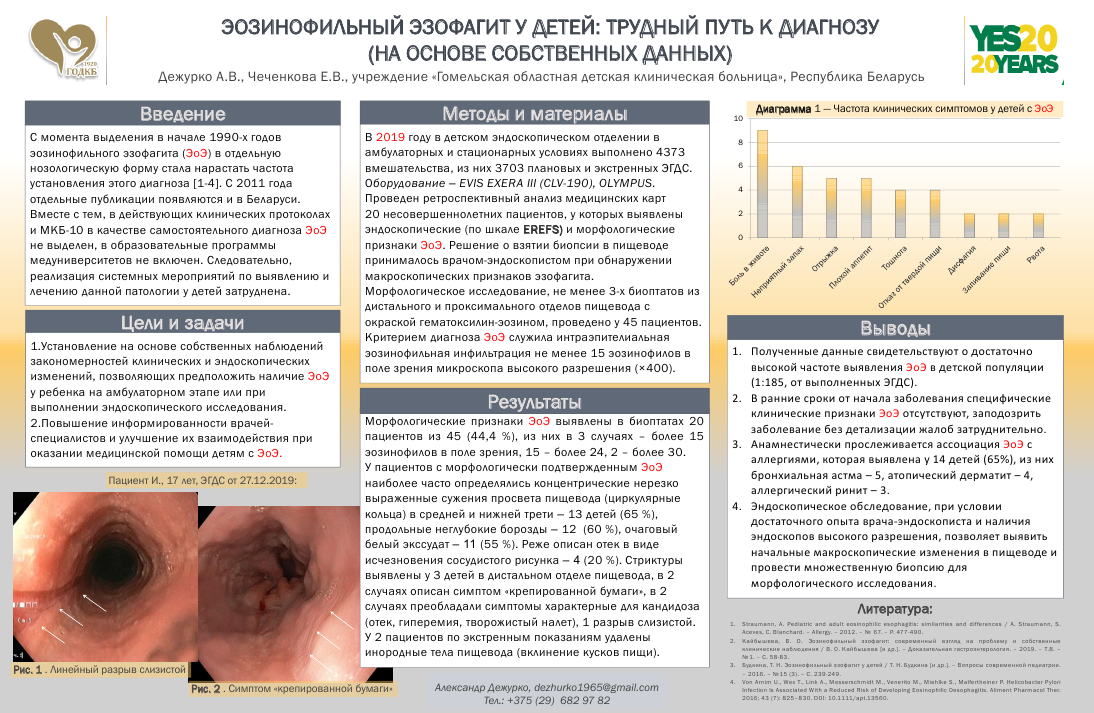 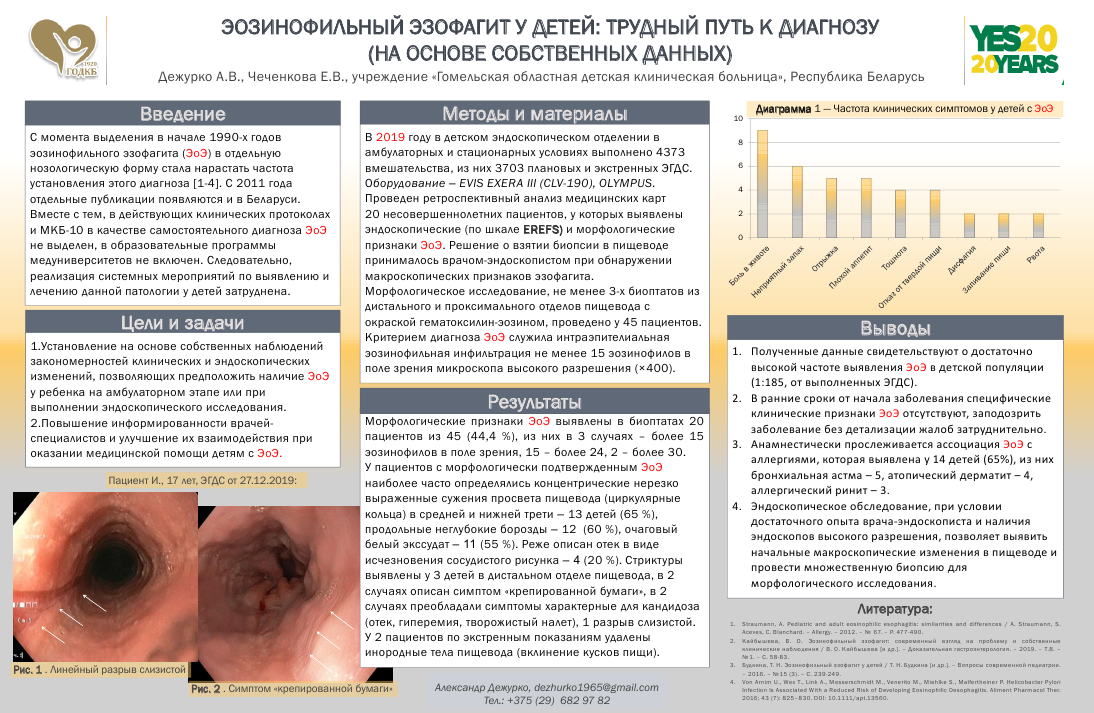 